１　次の問いに答えなさい。⑴　下の図は地図中のX－Yのです。A～Cのにあてはまる組み合わせを，次のア～エから1つ選び，記号を書きなさい。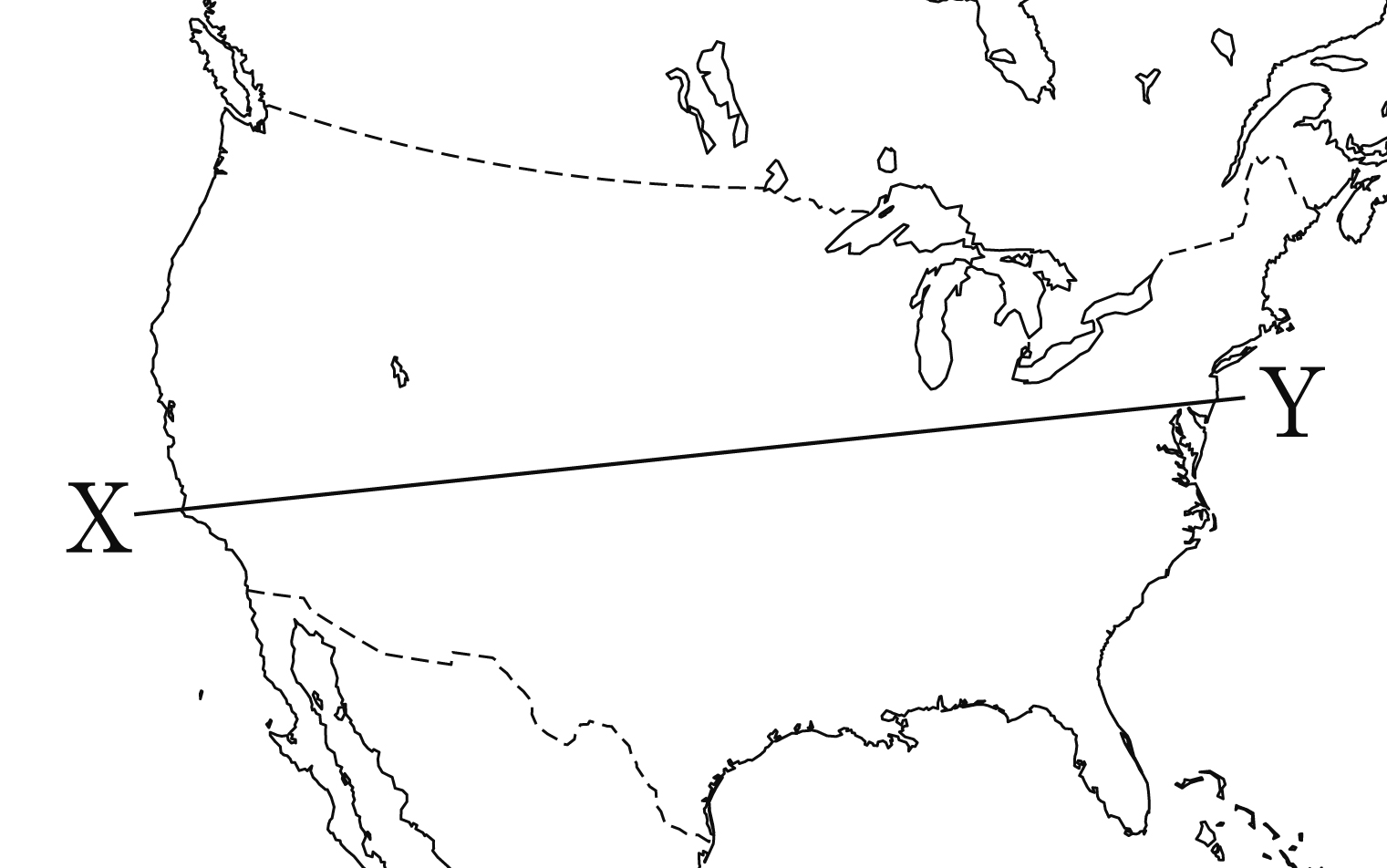 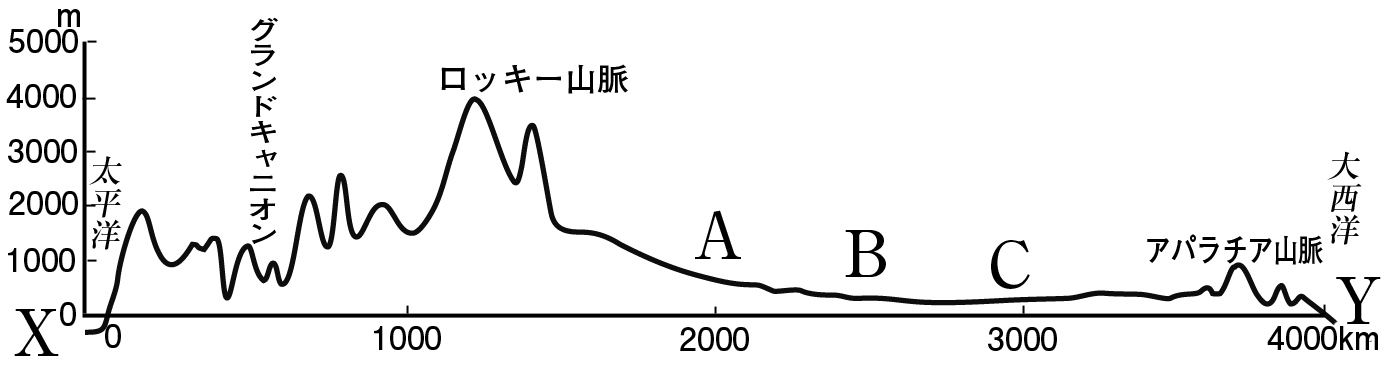 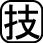 　ア　A－グレートプレーンズ　B－中央平原　C－プレーリー　イ　A－グレートプレーンズ　B－プレーリー　C－中央平原　ウ　A－プレーリー　B－中央平原　C－グレートプレーンズ　エ　A－プレーリー　B－グレートプレーンズ　C－中央平原⑵　グラフはあるの国別との割合を示しています。あてはまる農産物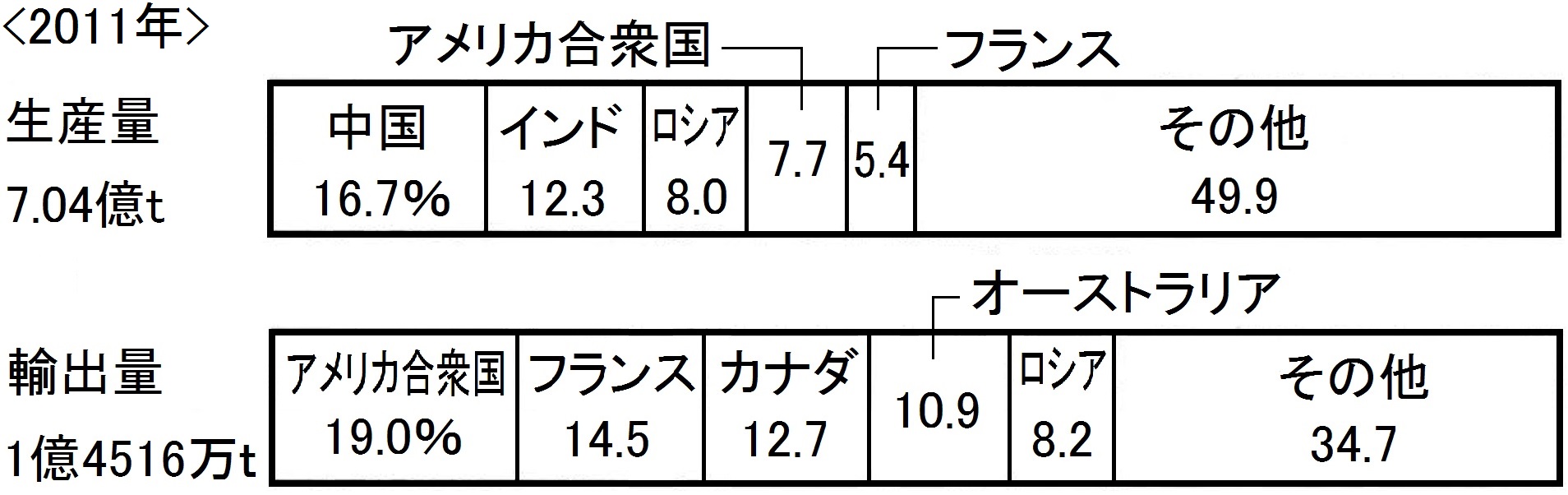 を，次のア～エから1つ選び，記号を書きなさい。　ア　米　　イ　とうもろこし　　ウ　　　エ　⑶　アメリカでさかんな（ハイテク）のにあてはまるものを，次のア～エからすべて選び，記号を書きなさい。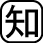 　ア　　　イ　　　ウ　プラスチック　　エ　コンピューター２　次の問いに答えなさい。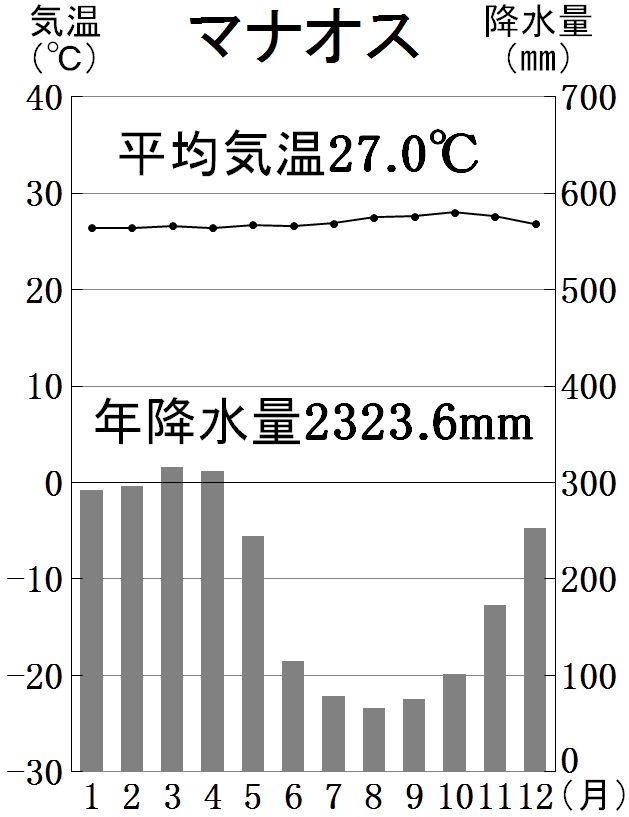 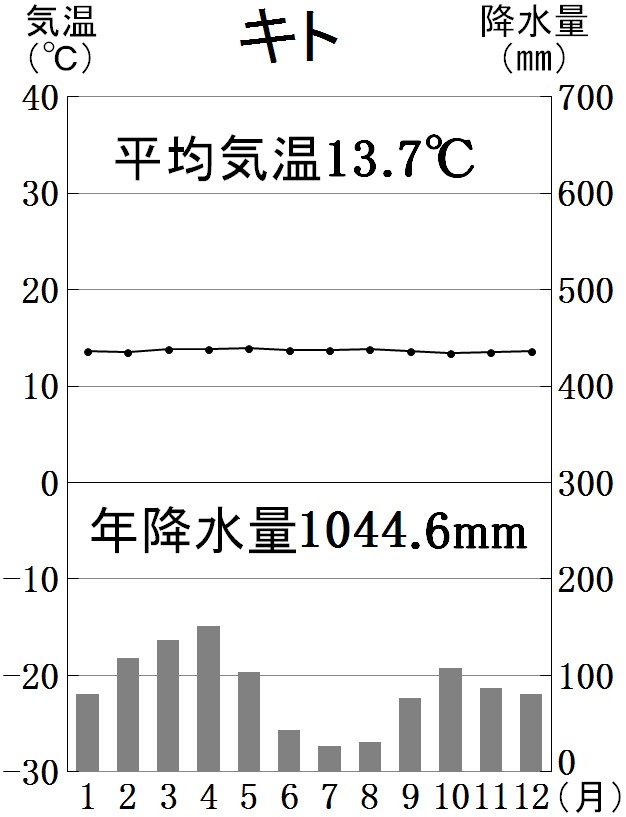 ⑴　南アメリカの都市であるキトとマナオスはほぼ上に位置していますが，を見るとキトの平均気温はマナオスに比べて13℃あまり低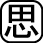 いことがわかります。その理由を25字以内で説明しなさい。⑵　右の写真は1990年，左の写真は2000年のアマゾンの様子です。2つの写真から，アマゾンでは，近年な（　a　）による（　b　）林のが進ん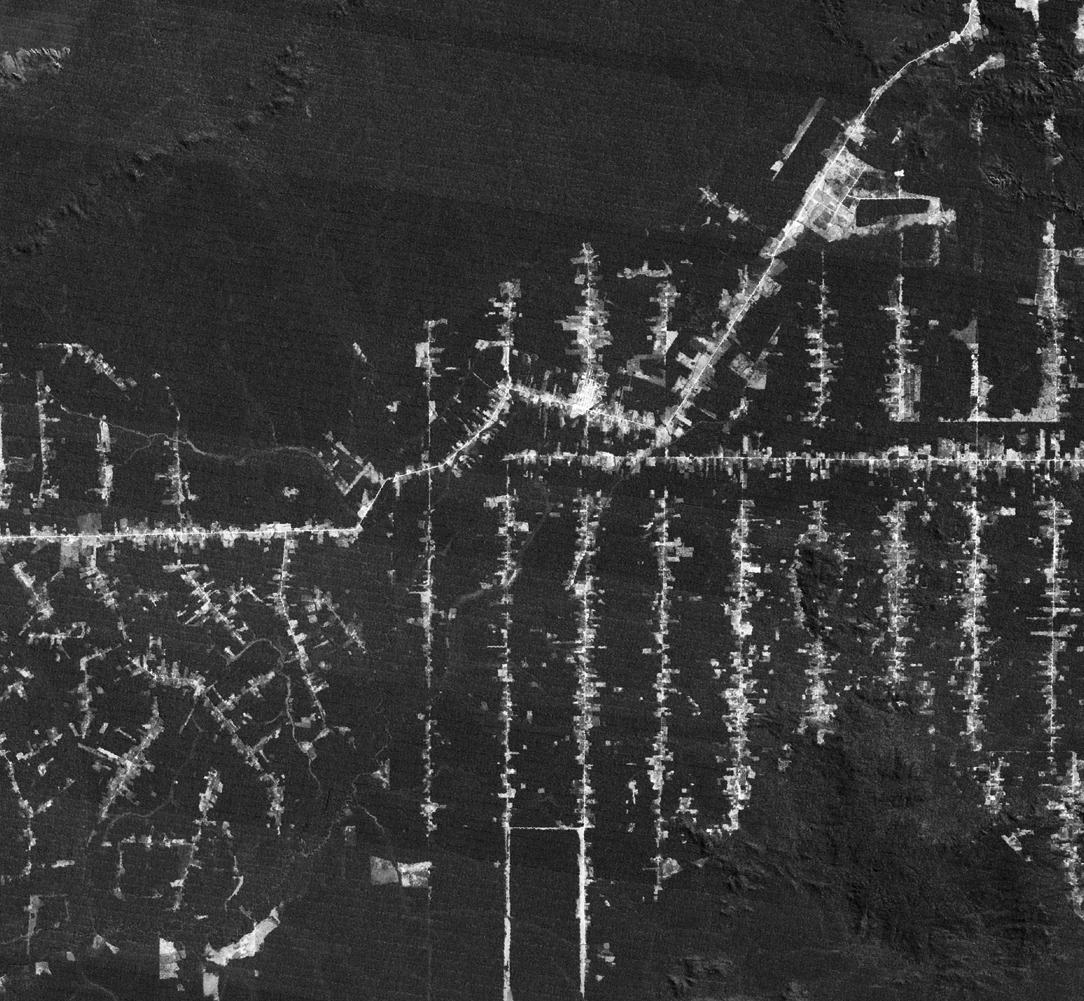 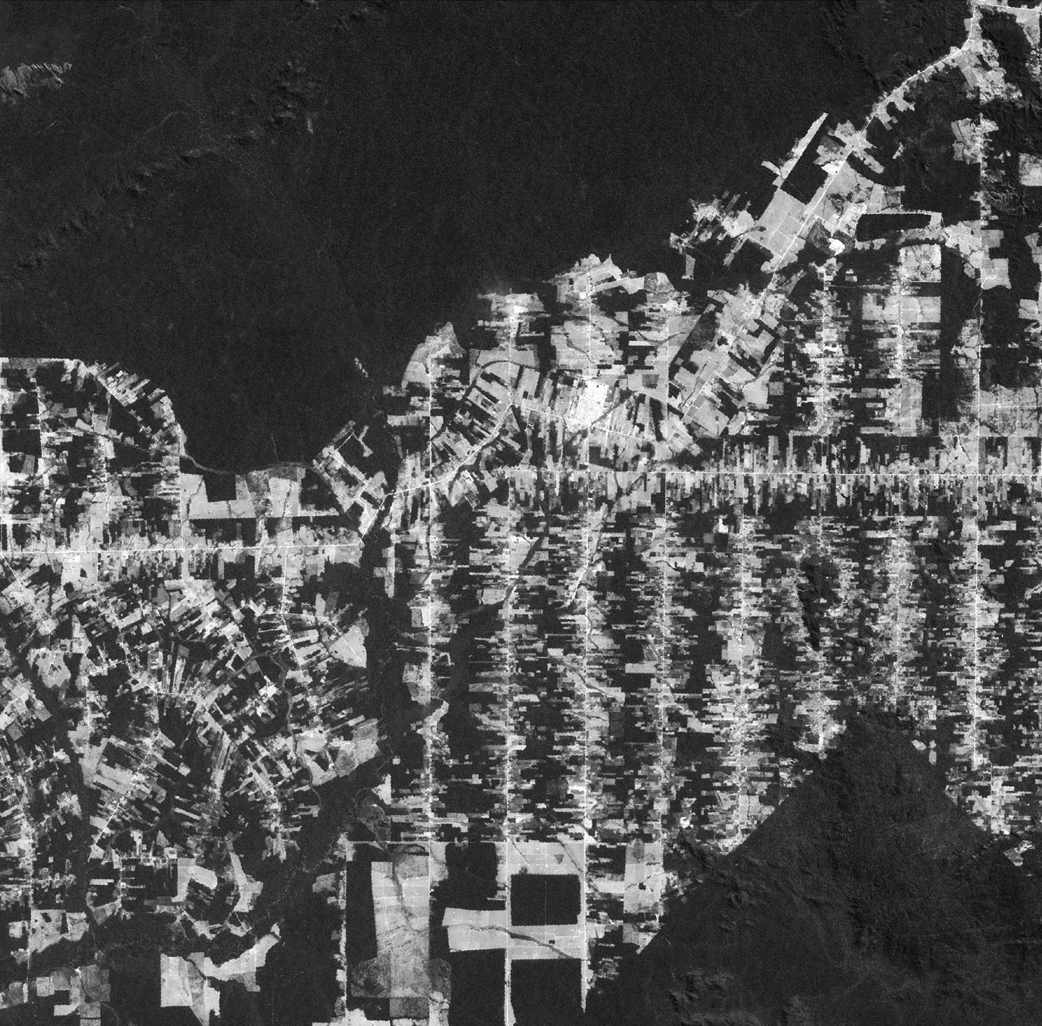 でいることが読み取れます。（a）,（b）にあてはまる語句をそれぞれ漢字二字で書きなさい。１２⑴⑵⑶⑴⑴⑴⑴⑴⑵a⑵b